Stațiunea: Geoagiu BaiHotel: Germisara 4*TARIF “Pachet cazare cu Mic Dejun” – ANUL 2020Cazare conform opțiunii (camera dubla sau camera single)Masa: mic dejun (bufet suedez)Ziua hotelieră începe la ora 16.00 (ora de la care camera poate fi ocupată / check-in). Ziua hoteliera se termina la ora 12.00 (ora până la care trebuie eliberată camera / check-out).Copilul pana la vârsta de 7 ani (exclusiv) cazat împreună cu părinții beneficiază de gratuitate la cazare si mic dejun, fără pat suplimentar.Pentru un copil cu vârsta între 7 ani (inclusiv) si 14 ani (exclusiv) cazat împreună cu părinții, fără pat suplimentar, se achită un „Supliment copil”, conform grilei din tabel.Pentru apartamente o a treia persoană peste 14 ani se tarifează cu valoarea unui loc in cameră dublă conform grilă.Camerele cu balcon și cu vedere front view sunt limitate ca număr si se oferă în limita disponibilității.Facilităţi generale GRATUITE: Accesul la plaja si piscina exterioara cu apa termala 30-36 ºC in perioada 01.05 - 15.09.2020Accesul la piscina de agrement cu apă termală având o temperatură între 36-38 ºC .Accesul la piscina de agrement cu apă dulce având o temperatură între 28-30 ºC .Accesul la sauna umedă si uscatăAccesul la sala fitness.Acces internet wireless, gratuit. Orice abuzuri sunt pedepsite conform legii.Observaţii !!Facilităţile generale GRATUITE sunt oferite în limita disponibilității şi pe durata programului de funcționare afişat .TARIFE “PACHET CAZARE CU TRATAMENT BALNEAR 5 NOPŢI” PENSIUNE COMPLETĂ – ANUL 2020Detalii “PACHET DE TRATAMENT BALNEAR 5 NOPŢI”:Cazare	- 5 nopţi / 6 zile în camera dubla sau single – conform opţiunii Masă	- 1 x Cină (Duminică), 4 x Pensiune completa, 1 x Mic Dejun Tratament	- 3 proceduri / zi / persoană ( luni-vineri, începând cu orele 07:15 ) Intrare	- Duminică (începând cu orele 16.00)Ieşire	- Vineri (până la orele 12.00)Consultația medicală inițială este prestată de către medicul hotelului, medic specialist de recuperare, medicină fizică și balneologie și este inclusă în pachet;Tratamentul este efectuat de către personal medical cu calificare superioara de specialitate și include:3 proceduri / zi / persoană, la recomandarea medicului specialist, dintre următoarele: Hidrokinetoterapie de grup în piscina de tratament cu apă termală la 36ºC , aerosoli de grup (cu efect de salină), electroterapie (curenți interferențiali, curenți diadinamici, curenți tens, curenți trabert), magnetoterapie cu aparatură specială de ultima generație ASA  PTM-QS  și  pături  cu  aplicatori  integraţi,  unde  scurte  cu  aplicatori  speciali  de  tip  circuplodă ( focalizeaza fluxul de înaltă frecventa pe zona de tratament și crește eficiența tratamentului ), ultrasunete, aplicații cu parafină (nu cu gel siliconic) preparată cu aparate speciale de sterilizare și pregătire a parafinei , laserterapie cu lasere MLS de mare putere, robotizate, baie galvanică, baie cu arome;Masa: Mic Dejun - servit în sistem bufet, Prânz şi Cină - servit în sistem bufet, exceptând prânzul de vineri, sâmbătă şi duminică (dacă este cazul) când este servire la farfurie “Meniul zilei” - meniu prestabilit.Pentru un copil cu vârsta între 2 ani (inclusiv) şi 14 ani (exclusiv), cazat împreună cu părinții, fără pat suplimentar, se achită un „Supliment copil” conform grilei din tabel, beneficiind de masă , dar fără a beneficia de proceduri terapeutice;Pentru apartamente o a treia persoană peste 14 ani se tarifează cu jumate din camera dublă conform grilă.Tariful este valabil doar pentru pachet de 5 nopţi sau mai mult. Pachetul nu poate avea mai puțin de 5 nopti.Camerele cu balcon și cu vedere front view sunt limitate ca număr si se oferă în limita disponibilității.Facilităţi generale GRATUITE:Accesul la plaja si piscina exterioara cu apa termala 30-36 ºC in perioada 01.05 - 15.09.2020Accesul la piscina de agrement cu apă termală având o temperatură între 36-38 ºC .Accesul la piscina de agrement cu apă dulce având o temperatură între 28-30 ºC .Accesul la sauna  umedă si uscată	• Accesul la sala fitness.Acces internet wireless, gratuit. Orice abuzuri sunt pedepsite conform legii .Observaţii !!Facilităţile generale GRATUITE nu creează obligații contractuale şi sunt oferite în limita disponibilității şi pe durataprogramului de funcționare afişat.TARIFE “PACHET CAZARE CU TRATAMENT BALNEAR 5 NOPŢI” DEMIPENSIUNE – ANUL 2020Detalii “PACHET DE TRATAMENT BALNEAR 5 NOPŢI”:Cazare	- 5 nopţi / 6 zile în camera dubla sau single – conform opţiuniiMasă	- 5 x Demipensiune (cina duminica - joi), 5 x Mic Dejun (luni - vineri) Tratament	- 3 proceduri / zi / persoană ( luni-vineri, începând cu orele 07:15 ) Intrare	- Duminică (începând cu orele 16.00)Ieşire	- Vineri (până la orele 12.00)Consultația medicală inițială este prestată de către medicul hotelului, medic specialist de recuperare, medicină fizică și balneologie și este inclusă în pachet;Tratamentul este efectuat de către personal medical cu calificare superioara de specialitate și include:3 proceduri / zi / persoană, la recomandarea medicului specialist, dintre următoarele: Hidrokinetoterapie de grup în piscina de tratament cu apă termală la 36ºC , aerosoli de grup (cu efect de salină), electroterapie (curenți interferențiali, curenți diadinamici, curenți tens, curenți trabert), magnetoterapie cu aparatură specială de ultima generație ASA  PTM-QS  și  pături  cu  aplicatori  integraţi,  unde  scurte  cu  aplicatori  speciali  de  tip  circuplodă ( focalizeaza fluxul de înaltă frecventa pe zona de tratament și crește eficiența tratamentului ), ultrasunete, aplicații cu parafină (nu cu gel siliconic) preparată cu aparate speciale de sterilizare și pregătire a parafinei , laserterapie cu lasere MLS de mare putere, robotizate, baie galvanică, baie cu arome;Masa: Mic Dejun şi Cină - servite în sistem bufet .Pentru un copil cu vârsta între 2 ani (inclusiv) şi 14 ani (exclusiv), cazat împreună cu părinții, fără pat suplimentar, se achită un „Supliment copil” conform grilei din tabel, beneficiind de masă , dar fără a beneficia de proceduri terapeutice;Pentru apartamente o a treia persoană peste 14 ani se tarifează cu jumate din camera dublă conform grilă.Tariful este valabil doar pentru pachet de 5 nopţi sau mai mult. Pachetul nu poate avea mai puțin de 5 nopti.Camerele cu balcon și cu vedere front view sunt limitate ca număr si se oferă în limita disponibilității.Facilităţi generale GRATUITE:Accesul la plaja si piscina exterioara cu apa termala 30-36 ºC in perioada 01.05 - 15.09.2020Accesul la piscina de agrement cu apă termală având o temperatură între 36-38 ºC .Accesul la piscina de agrement cu apă dulce având o temperatură între 28-30 ºC .Accesul la sauna  umedă si uscată	• Accesul la sala fitness.Acces internet wireless, gratuit. Orice abuzuri sunt pedepsite conform legii .Observaţii !!Facilităţile generale GRATUITE nu creează obligații contractuale şi sunt oferite în limita disponibilității şi pe durata programului de funcționare afişat.TARIFE PACHET CAZARE CU TRATAMENT BALNEAR 12 NOPŢI PENSIUNE COMPLETĂ anul 2020Detalii “PACHET DE TRATAMENT BALNEAR 12 NOPŢI - PENSIUNE COMPLETĂ”:Cazare	- 12 nopti / 13 zile în camera dubla sau single – conform optiunii Masă	- 1 x Cină (Duminică), 11 x Pensiune completa, 1 x Mic Dejun Tratament	- 3 proceduri / zi / persoană ( luni-vineri, începând cu orele 07:15) Intrare	- Duminică (începând cu orele 16.00)Ieşire	- Vineri (până la orele 12.00)Consultația medicală inițială este prestată de către medicul hotelului, medic specialist de recuperare, medicină fizică și balneologie și este inclusă în pachet;Tratamentul este efectuat de către personal medical cu calificare superioara de specialitate și include:- 3 proceduri / zi / persoană, la recomandarea medicului specialist, dintre următoarele: Hidrokinetoterapie de grup în piscina de tratament cu apă termală la 36ºC , aerosoli de grup (cu efect de salină), electroterapie (curenți interferențiali, curenți diadinamici, curenți tens, curenți trabert), magnetoterapie cu aparatură specială de ultima generațieASA PTM-QS și pături cu aplicatori integraţi, unde scurte cu aplicatori speciali de tip circuplodă (focalizează fluxul de înaltă frecvenţă pezona de tratament și crește eficiența tratamentului), ultrasunete, aplicații cu parafină (nu cu gel siliconic) preparată cu aparate  speciale de sterilizare  și pregătire  a  parafinei ,  laserterapie  cu lasere  MLS  de mare  putere,  robotizate,  baiegalvanică, baie cu arome;Masa: Mic Dejun - servit în sistem bufet, Prânz şi Cină - servit în sistem bufet, exceptând prânzul de vineri, sâmbătă şi duminică când este servire la farfurie “Meniul zilei” - meniu prestabilit.Pentru un copil cu vârsta între 2 ani (inclusiv) şi 14 ani (exclusiv), cazat împreună cu părinții, fără pat suplimentar,se achită un „Supliment copil” conform grilei din tabel, beneficiind de masă (jumătate de porţie), dar fără a beneficia de proceduri terapeutice;Pentru apartamente o a treia persoană peste 14 ani se tarifează cu jumate din camera dublă conform grilă.Tariful este valabil doar pentru pachet de 12 nopţi sau mai mult.Pachetul nu poate avea mai puțin de 12 nopți de cazare.Camerele cu balcon și cu vedere front view sunt limitate ca număr si se oferă în limita disponibilității.Facilităţi generale GRATUITE:Accesul la plaja si piscina exterioara cu apa termala 30-36 ºC in perioada 01.05 - 15.09.2020Accesul la piscina de agrement cu apă termală având o temperatură între 36-38 ºC .Accesul la piscina de agrement cu apă dulce având o temperatură între 28-30 ºC .Accesul la sauna  umedă si uscată	• Accesul la sala fitness.Acces internet wireless, gratuit. Orice abuzuri sunt pedepsite conform legii .Observaţii !!Facilităţile generale GRATUITE nu creează obligații contractuale şi sunt oferite în limita disponibilității şi pe durata programului de funcționare afişat	4TARIFE “PACHET CAZARE CU TRATAMENT BALNEAR 12 NOPTI” ANUL 2020 DEMIPENSIUNEDetalii “PACHET DE TRATAMENT BALNEAR 12 NOPTI - DEMIPENSIUNE”:Cazare	- 12 nopti/13zile în camera dubla sau single – conform optiunii Masă	- 12 x Cină (Duminică - Joi ), 12 x Mic Dejun ( Luni - vineri) Tratament	- 3 proceduri / zi / persoană ( luni-vineri, începând cu orele 07:15) Intrare	- Duminică (începând cu orele 16.00)Ieşire	- Vineri (până la orele 12.00)Consultația medicală inițială este prestată de către medicul hotelului, medic specialist de recuperare, medicină fizică și balneologie și este inclusă în pachet;Tratamentul este efectuat de către personal medical cu calificare superioara de specialitate și include:- 3 proceduri / zi / persoană, la recomandarea medicului specialist, dintre următoarele: Hidrokinetoterapie de grup în piscina de tratament cu apă termală la 36ºC , aerosoli de grup (cu efect de salină), electroterapie (curenți interferențiali, curenți diadinamici, curenți tens, curenți trabert), magnetoterapie cu aparatură specială de ultima generație ASA PTM-QS și pături cu aplicatori integraţi, unde scurte cu aplicatori speciali de tip circuplodă (focalizează fluxul de înaltă frecvenţă pe zona de tratament și crește eficiența tratamentului), ultrasunete, aplicații cu parafină (nu cu gel siliconic) preparată cu aparate speciale de sterilizare și pregătire a parafinei , laserterapie cu lasere MLS de mare putere, robotizate, baie galvanică, baie cu arome;Masa: Mic Dejun şi Cină - servite în sistem bufet .Pentru un copil cu vârsta între 2 ani (inclusiv) şi 14 ani (exclusiv), cazat împreună cu părinții, fără pat suplimentar, se achită un „Supliment copil” conform grilei din tabel, beneficiind de masă (jumătate de porţie), dar fără a beneficia de proceduri terapeutice;Pentru apartamente o a treia persoană peste 14 ani se tarifează cu jumatate din camera dublă conform grilă.Tariful este valabil doar pentru pachet de 12 nopţi sau mai mult.Pachetul nu poate avea mai puțin de 12 nopți de cazare.Camerele cu balcon și cu vedere front view sunt limitate ca număr si se oferă în limita disponibilității.Facilităţi generale GRATUITE:Accesul la plaja si piscina exterioara cu apa termala 30-36 ºC in perioada 01.05 - 15.09.2020Accesul la piscina de agrement cu apă termală având o temperatură între 36-38 ºC .Accesul la piscina de agrement cu apă dulce având o temperatură între 28-30 ºC .Accesul la sauna  umedă si uscată	• Accesul la sala fitness.Acces internet wireless, gratuit. Orice abuzuri sunt pedepsite conform legii .Observaţii !!Facilităţile generale GRATUITE nu creează obligații contractuale şi sunt oferite în limita disponibilității şi pe durata programului de funcționare afişatTARIFE “Pachet Cazare cu Demipensiune”  – ANUL 2020	Cazare conform opțiunii ( camera dubla sau camera single )Masa : mic dejun si cina ( bufet suedez )Ziua hotelieră începe la ora 16.00 (ora de la care camera poate fi ocupată / check-in). Ziua hoteliera se termina la ora 12.00 (ora până la care trebuie eliberată camera / check-out ).Pentru un copil cu vârsta între 2 ani (inclusiv) si 14 ani (exclusiv) cazat împreună cu părinții, fără pat suplimentar, se achită un „Supliment copil”, conform grilei din tabel.Pentru apartamente o a treia persoană peste 14 ani se tarifează cu valoarea unui loc in camera dublă conform grilă.Camerele cu balcon și cu vedere front view sunt limitate ca număr si se oferă în limita disponibilității.Facilităţi generale GRATUITE :Accesul la plaja si piscina exterioara cu apa termala 30-36 ºC in perioada 01.05 - 15.09.2020Accesul la piscina de agrement cu apă termală având o temperatură între 36-38 ºC .Accesul la piscina de agrement cu apă dulce având o temperatură între 28-30 ºC .Accesul la sauna umedă si uscată.Accesul la sala fitness.Acces internet wireless, gratuit. Orice abuzuri sunt pedepsite conform legii.Observaţii !!Facilităţile generale GRATUITE sunt oferite în limita disponibilității şi pe durata programului de funcționare afişat .TARIFE “PACHET DE CAZARE CU DEMIPENSIUNE  5 NOPŢI” – ANUL 2020Detalii “PACHET DEMIPENSIUNE 5 NOPŢI”Cazare	- 5nopţi/6zile în camera dubla sau single – conform opţiuniiMasă	- Cină si Mic DejunIntrare	- începând cu ora 16.00Ieşire	- până la ora 12.00Masa: Mic Dejun si Cina- servite în sistem bufetPentru un copil cu vârsta între 2 ani (inclusiv) şi 14 ani (exclusiv), cazat împreună cu părinții, fără pat suplimentar, se achită un „Supliment copil” conform grilei din tabel , beneficiind de masă ( jumătate de porţie).Tariful este valabil doar pentru pachet de 5 nopţi sau mai mult. Pachetul nu poate avea mai puțin de 5 nopți de cazare.Pentru apartamente o a treia persoană peste 14 ani se tarifează cu jumătate din camera dublă conform grila.Camerele cu balcon și cu vedere front view sunt limitate ca număr si se oferă în limita disponibilității.Facilităţi generale GRATUITE:Accesul la plaja si piscina exterioara cu apa termala 30-36 ºC in perioada 01.05 - 15.09.2020Accesul la piscina de agrement cu apă termală având o temperatură între 36-38 ºC .Accesul la piscina de agrement cu apă dulce având o temperatură între 28-30 ºC .Accesul la sauna, umedă si uscată.Accesul la sala fitness.Acces internet wireless, gratuit. Orice abuzuri sunt pedepsite conform legii.Observaţii !!Facilităţile generale GRATUITE sunt oferite în limita disponibilității şi pe durata programului de funcționare afişat.TARIFE “PACHET DE CAZARE CU PENSIUNE COMPLETA  5 NOPŢI” – ANUL 2020Detalii “PACHET PENSIUNE COMPLETĂ 5 NOPŢI”Cazare	- 5 nopţi / 6 zile în camera dubla sau single – conform opţiunii Masă	- 1 x Cină (Duminică), 4 x Pensiune completa, 1 x Mic Dejun Intrare	- începând cu ora 16.00Ieşire	- până la ora 12.00Masa: Mic Dejun - servit în sistem bufet, Prânz şi Cină - servit în sistem bufet, exceptând prânzul de vineri, sâmbătă şi duminică (dacă este cazul) când este servire la farfurie “Meniul zilei” - meniu prestabilit.Pentru un copil cu vârsta între 2 ani (inclusiv) şi 14 ani (exclusiv), cazat împreună cu părinții, fără pat suplimentar, se achită un „Supliment copil” conform grilei din tabel , beneficiind de masă ( jumătate de porţie).Tariful este valabil doar pentru pachet de 5 nopţi sau mai mult. Pachetul nu poate avea mai puțin de 5 nopți de cazare.Pentru apartamente o a treia persoană peste 14 ani se tarifează cu jumătate din camera dublă conform grila.Camerele cu balcon și cu vedere front view sunt limitate ca număr si se oferă în limita disponibilității.Facilităţi generale GRATUITE:Accesul la plaja si piscina exterioara cu apa termala 30-36 ºC in perioada 01.05 - 15.09.2020Accesul la piscina de agrement cu apă termală având o temperatură între 36-38 ºC .Accesul la piscina de agrement cu apă dulce având o temperatură între 28-30 ºC .Accesul la sauna, umedă si uscată.Accesul la sala fitness.Acces internet wireless, gratuit. Orice abuzuri sunt pedepsite conform legii.Observaţii !!Facilităţile generale GRATUITE sunt oferite în limita disponibilității şi pe durata programului de funcționare afişat.PerioadaCamera dublaCamera singleApartamentCamera dubla cu balconCamera single cu balconSuplimentFront view camera dubla/singleSupliment copil02.01 –11.04.2020312245509346278245812.04 –03.05.2020370298547403331246204.05 –30.05.2020336269576370302246731.05 –11.07.2020355288595389322247712.07 –12.09.2020394317677427350248213.09 –26.11.2020336269576370302246227.11 –02.12.20203702985954033312458PerioadaCamera dublaCamera singleApartamentSupliment front viewcamera dubla/singleSupliment balconcamera dubla/singleSupliment copil2 – 6 aniSupliment copil7 – 13 ani05.01 – 11.04.202023041488330712016811021612.04 – 30.05.202024961814338412016812026431.05 – 11.07.202026401872384012016813426912.07 – 12.09.202027171958413312016814427413.09 – 27.11.2020241917143715120168115226PerioadaCamera dublaCamera singleApartamentSupliment front view cameradubla/singleSupliment balcon cameradubla/singleSupliment copil2 – 6 aniSupliment copil7 – 13 ani02.01 – 11.04.20202102138731061201688616812.04 – 30.05.202023041718319212016810121131.05 – 11.07.202024481776364812016810621612.07 – 12.09.202025251862394112016811022113.09 – 27.11.202022271618352312016891178PerioadaCamera dublaCamera singleApartamentSupliment front view camerădubla/singleSupliment balcon camerădubla/singleSupliment copil2 – 6 aniSupliment copil7 – 13 ani02.01 – 11.04.202050113235741128839427855712.04 – 30.05.202054144061754628839428357131.05 – 11.07.202057604205864028839428858112.07 – 12.09.202059144397931228839429859013.09 – 27.11.2020576040908870288394293586PerioadaCamera dublaCamera singleApartamentSupliment front view cameradubla/singleSupliment balcon cameradubla/singleSupliment copil2 – 6 aniSupliment copil7 – 13 ani02.01 – 11.04.202044062933680628839420240312.04 – 30.05.202049343821706628839420641831.05 – 11.07.202052803965816028839421642712.07 – 12.09.202054344157883228839422143713.09 – 27.11.2020528038508390288394211422PerioadaCamera dublaCamera singleApartamentCamera dubla cu balconCamera single cu balconSupliment front view camera dubla/singleSupliment copil2 – 6 aniSupliment copil7 – 13 ani02.01 -11.04.202040831259544234624438612.04 -03.05.2020451365686485398245310104.05 -30.05.202044235568247538924489631.05 -11.07.2020466374725499408245810612.07 -12.09.2020494398778528432246211513.09 -26.11.202042734668246137924439127.11.-02.12.20204513656864853982453101PerioadaCamera dublaCamera singleApartamentSupliment front view cameradubla/singleSupliment balcon cameradubla/singleSupliment copil2 – 6 aniSupliment copil7 – 13 ani02.01 –11.04.20201939130629421201688616812.04 – 30.05.202021021618299012016810121131.05 – 11.07.202021501627335012016810621612.07 – 12.09.202022181709363412016811022113.09 – 02.12.202021311570342712016891178PerioadaCamera dublaCamera singleApartamentSupliment front view cameradubla/singleSupliment balcon cameradubla/singleSupliment copil2 – 6 aniSupliment copil7 – 13 ani05.01 – 11.04.202021411406314412016811021612.04 – 30.05.202023141762320212016812026431.05 – 11.07.202023621733356212016813426912.07 – 12.09.202024291814384512016814427413.09 – 02.12.2020235216803648120168115226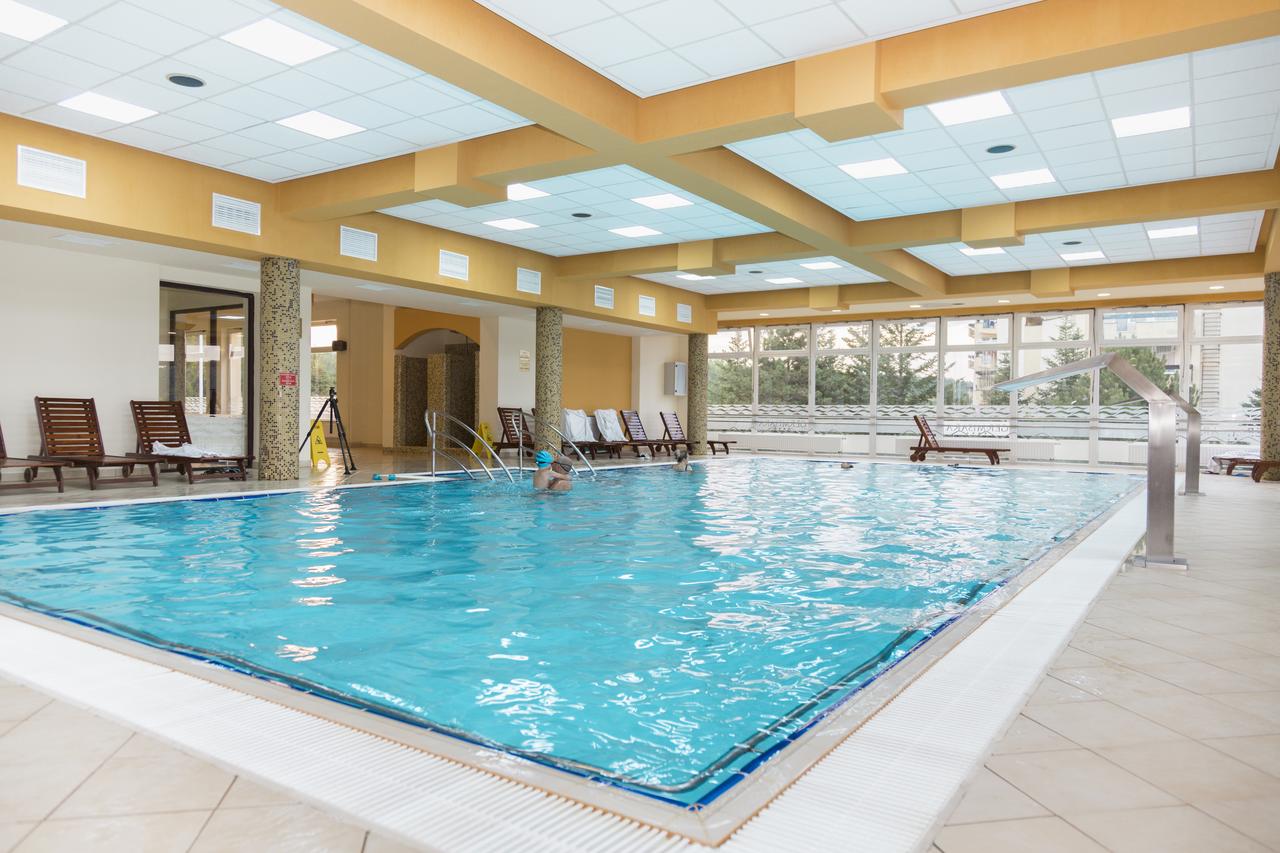 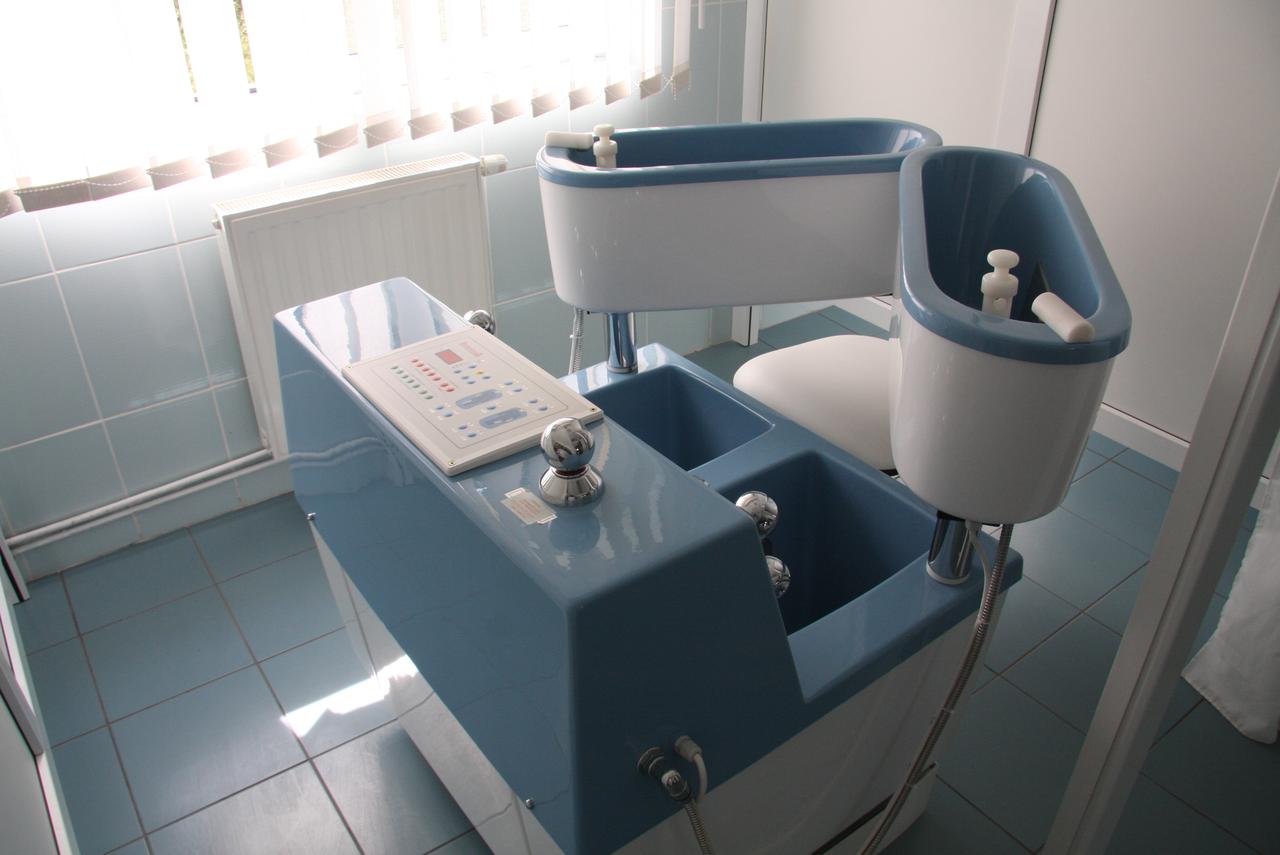 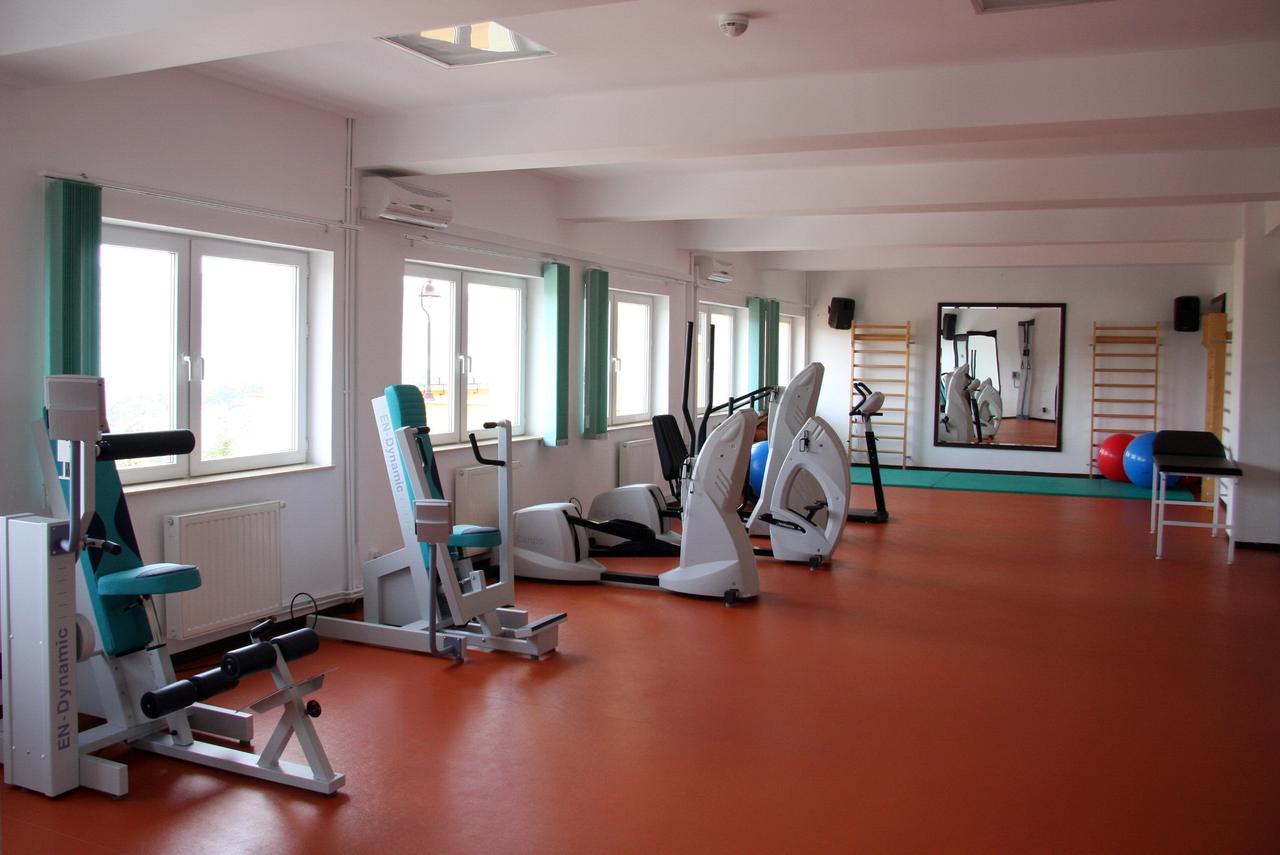 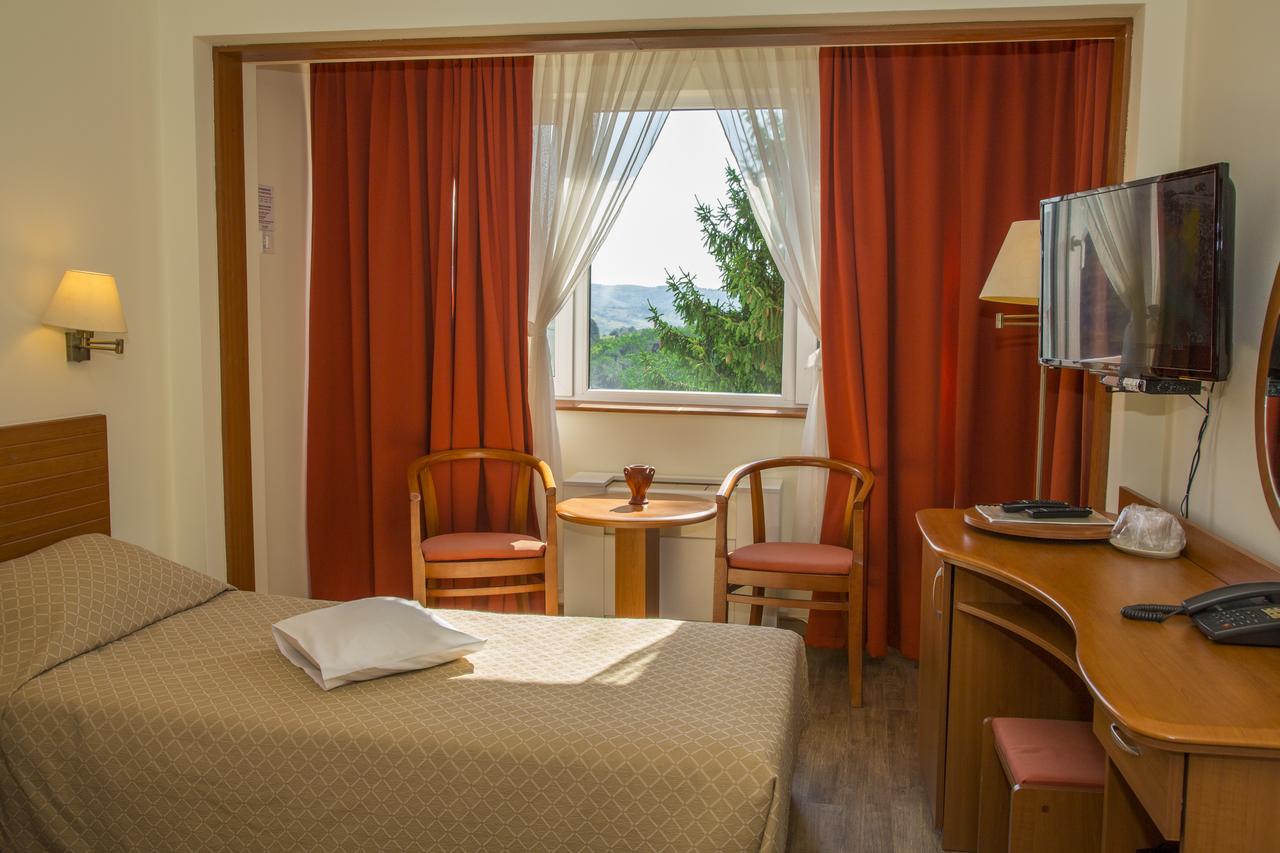 